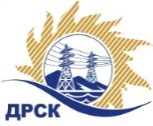 Акционерное Общество«Дальневосточная распределительная сетевая  компания»ПРОТОКОЛ № 347/УТПиР-РЗакупочной комиссии по рассмотрению заявок по открытому запросу предложений на право заключения договора: Строительство распределительных сетей по улучшению качества электрической энергии (в т.ч. ПИР), филиал ЭС ЕАО  закупка № 1113 раздел 2.2.1.  ГКПЗ 2017ПРИСУТСТВОВАЛИ:  члены постоянно действующей Закупочной комиссии ОАО «ДРСК»  2-го уровня.ВОПРОСЫ, ВЫНОСИМЫЕ НА РАССМОТРЕНИЕ ЗАКУПОЧНОЙ КОМИССИИ: О  рассмотрении результатов оценки заявок Участников.О признании заявок соответствующими условиям Документации о закупке.О предварительной ранжировке заявок.О проведении переторжкиВОПРОС 1.  О рассмотрении результатов оценки заявок УчастниковРЕШИЛИ:Признать объем полученной информации достаточным для принятия решения.Утвердить цены, полученные на процедуре вскрытия конвертов с заявками участников открытого запроса предложений.ВОПРОС №2. О признании заявок соответствующими условиям Документации о закупкеРЕШИЛИ:Признать заявки ООО «Сельэлектрострой»  г. Биробиджан, ул. Советская, д. 127 В, ООО «Электросервис» г. Биробиджан ул. Миллера 8Б, ООО «Энергосистема Амур» г. Благовещенск, ул. Красноармейская, д. 102, литер А  соответствующими условиям Документации о закупке и принять их к дальнейшему рассмотрению.ВОПРОС № 3.  О предварительной ранжировке заявокРЕШИЛИ:Утвердить предварительную ранжировку предложений Участников:ВОПРОС № 4.  О проведении переторжкиРЕШИЛИ:Провести переторжку. Допустить к участию в переторжке предложения следующих участников: ООО «Сельэлектрострой»  г. Биробиджан, ул. Советская, д. 127В, ООО «Электросервис» г. Биробиджан ул. Миллера 8Б, ООО «Энергосистема Амур» г. Благовещенск, ул. Красноармейская, д. 102, литер А.  Определить форму переторжки: заочная.Назначить переторжку на 03.04.2017 в 15:00 час. (благовещенского времени).Место проведения переторжки: ЭТП b2b-energoПредложить ООО «Сельэлектрострой»  г. Биробиджан, ул. Советская, д. 127 В, ООО «Электросервис» г. Биробиджан ул. Миллера 8Б, ООО «Энергосистема Амур» г. Благовещенск, ул. Красноармейская, д. 102, литер А устранить при подаче новой цены на переторжку замечания к заявке, выявленные по результатам проведенной экспертизы.Ответственному секретарю Закупочной комиссии уведомить участников, приглашенных к участию в переторжке, о принятом комиссией решении, а также направить в адрес участников ООО «Сельэлектрострой»,  ООО «Электросервис», ООО «Энергосистема Амур» замечания к заявке, выявленные по результатам проведенной экспертизы.Коврижкина Е.Ю.Тел. 397208г. Благовещенск«30» марта 2017№Наименование участника и его адресПредмет и общая цена заявки на участие в закупке1ООО «Сельэлектрострой» г. Биробиджан, ул. Советская, д. 127 ВЦена: 3 950 000,00  руб. без учета НДС (4 661 000,00  руб. с учетом НДС). 2ООО «Электросервис»г. Биробиджан ул. Миллера8БЦена: 3 957 656,00  руб. без учета НДС (4 670 034,08  руб. с учетом НДС). 3ООО «Энергосистема Амур»г. Благовещенск, ул. Красноармейская, д. 102, литер АЦена: 3 920 000,00  руб. без учета НДС (4 625 600,00  руб. с учетом НДС). Место в предварительной ранжировкеНаименование участника и его адресЦена предложения на участие в закупке без НДС, руб.Балл предпочтительности1 местоООО «Энергосистема Амур»г. Благовещенск, ул. Красноармейская, д. 102, литер А3 920 000,00 1,212 местоООО «Сельэлектрострой» г. Биробиджан, ул. Советская, д. 127 В16 228 473,59 1,183 местоООО «Электросервис»г. Биробиджан ул. Миллера8Б15 800 000,00 0,78Ответственный секретарь Закупочной комиссии  2 уровня АО «ДРСК»____________________М.Г. Елисеева